Electronic supplementary material for:
Structure and spectroscopy of the supercapacitor material hydrous ruthenium oxide, RuO2.xH2O, by neutron scatteringStewart F Parkera* Stephen J. Robertsonb and Silvia Imbertia aISIS Facility, STFC Rutherford Appleton Laboratory, Chilton, Didcot, OX11 0QX, UKbAdvanced Material Group, STFC Rutherford Appleton Laboratory, Chilton, Didcot, , , UKE-mail: stewart.parker@stfc.ac.ukTable S1 describes the various models of the surface species on RuO2(110), a comparison of the INS spectrum of RuO2.0.99.H2O with that calculated from the models are shown in Figures S1 – S9. The model used is shown as an inset in each figure.Table S1. Description of the surface structures investigated.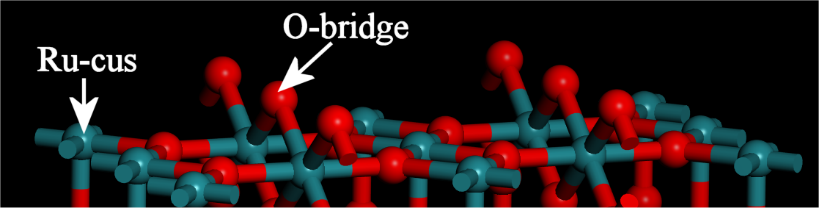 a [001] is along the direction of O-bridge.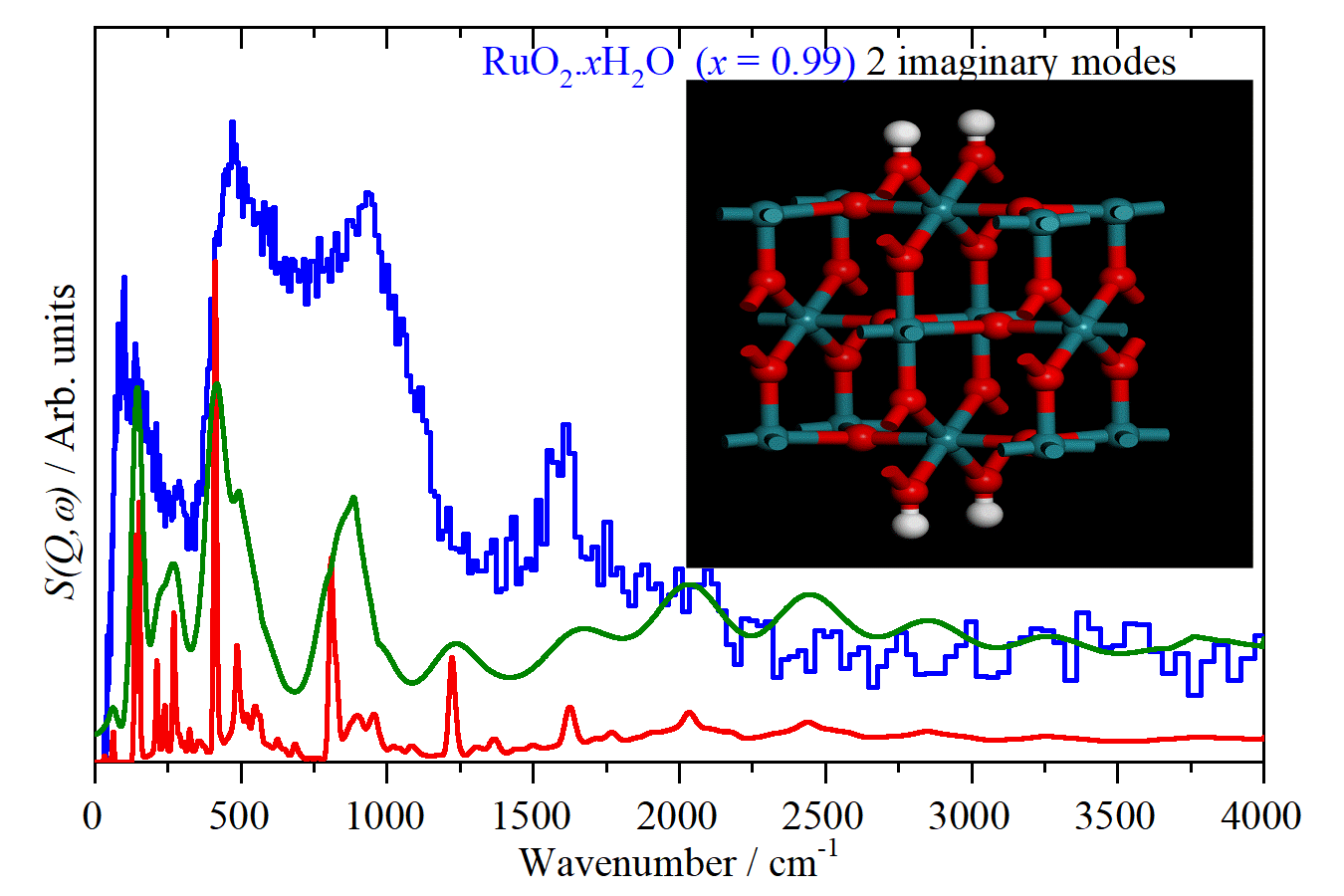 Figure S1. Blue trace: INS spectrum of RuO2.0.99H2O, Red trace: INS spectrum calculated for calculated for Model 1 of the surface species present on Ru(110) (see Table S1 for details), Olive trace: as red trace but broadened to mimic surface disorder.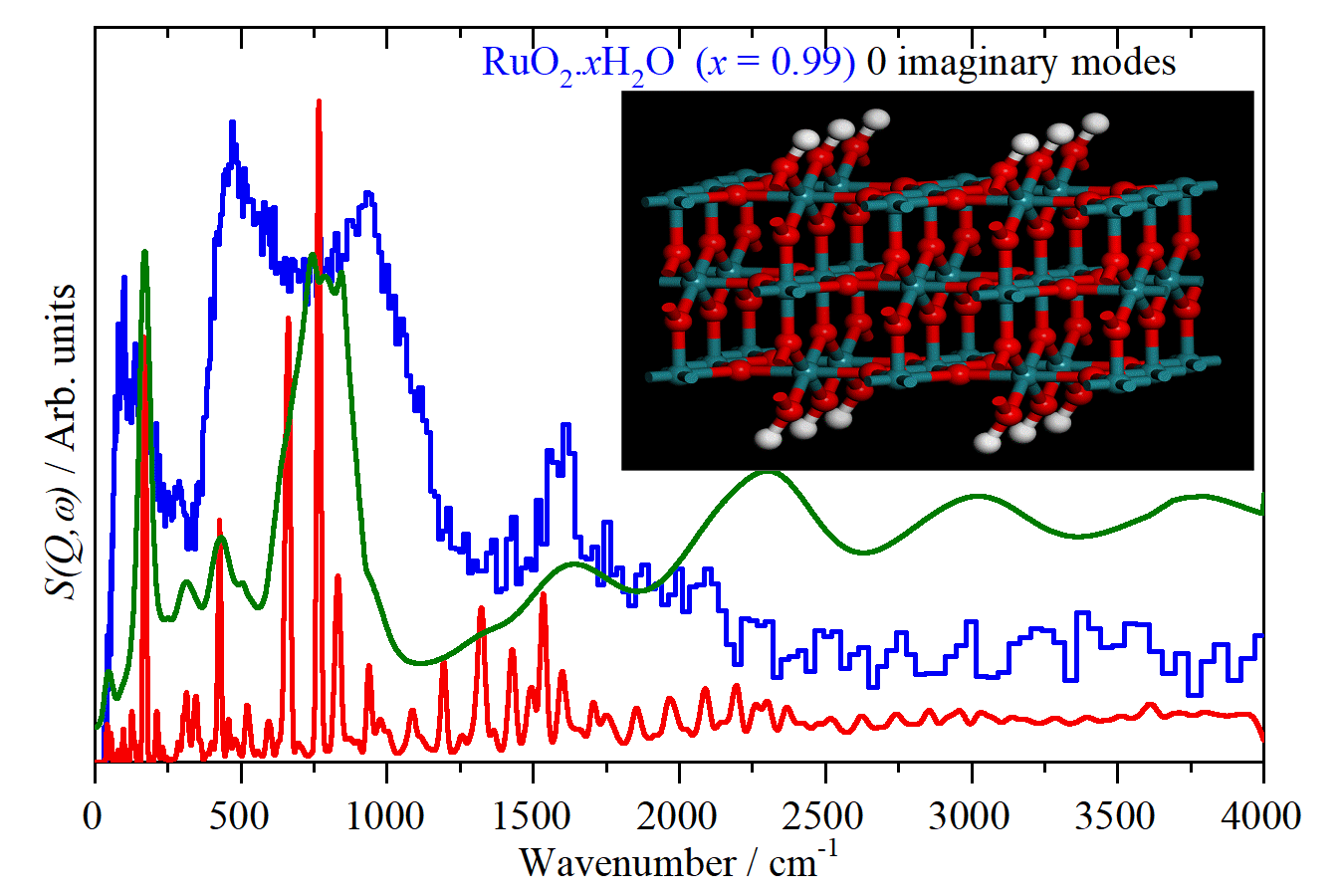 Figure S2. Blue trace: INS spectrum of RuO2.0.99H2O, Red trace: INS spectrum calculated for calculated for Model 2 of the surface species present on Ru(110) (see Table S1 for details), Olive trace: as red trace but broadened to mimic surface disorder.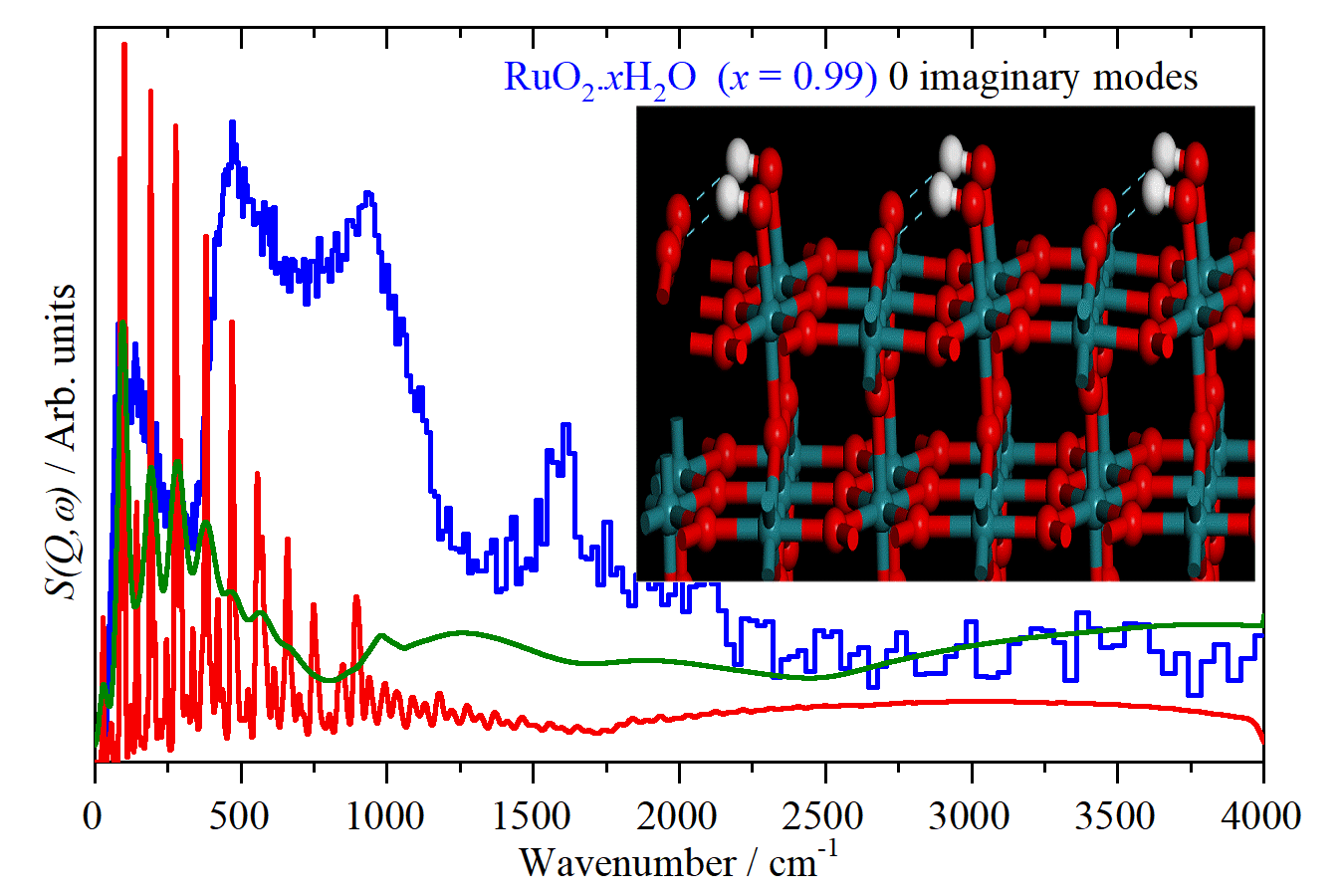 Figure S3. Blue trace: INS spectrum of RuO2.0.99H2O, Red trace: INS spectrum calculated for calculated for Model 3 of the surface species present on Ru(110) (see Table S1 for details), Olive trace: as red trace but broadened to mimic surface disorder.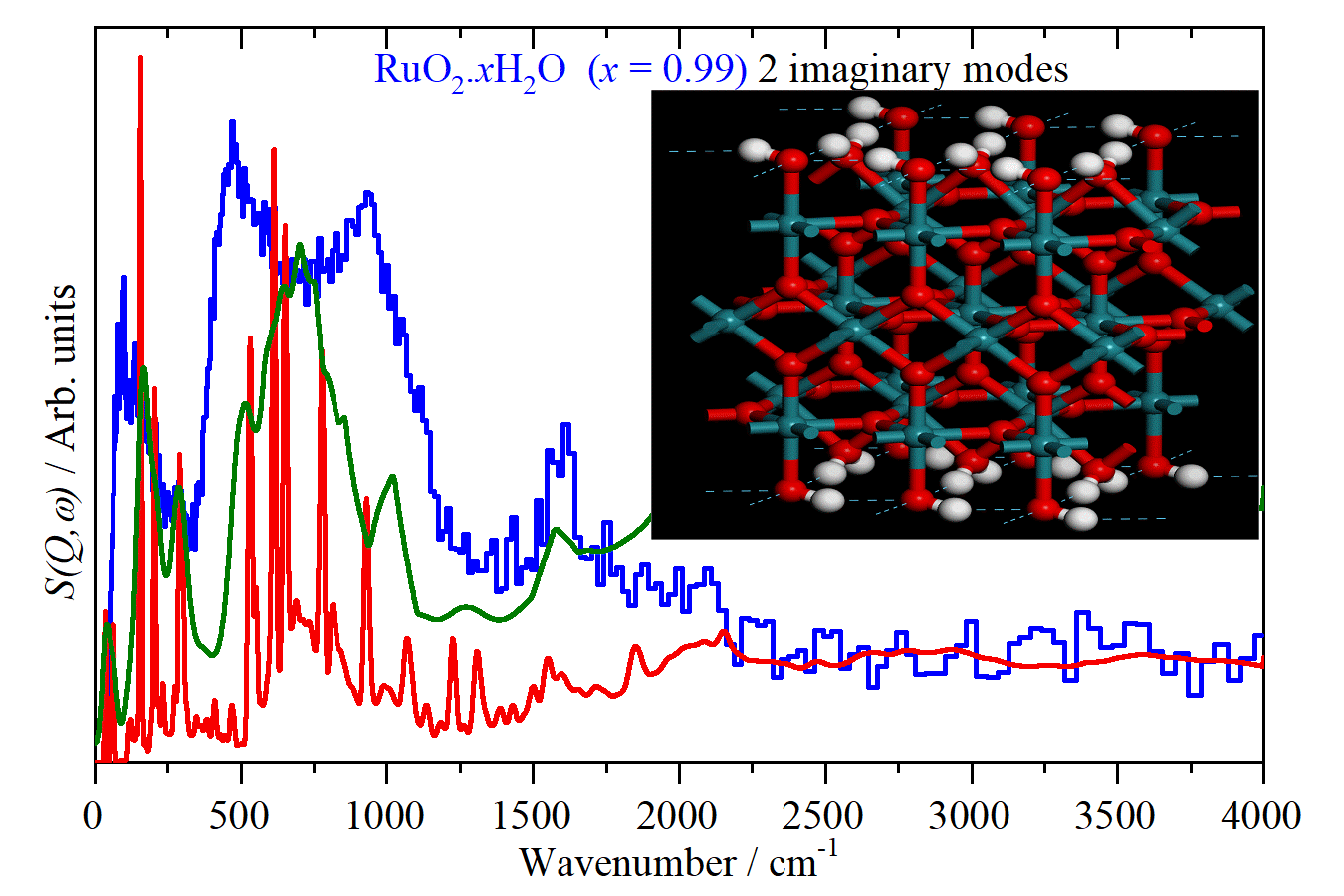 Figure S4. Blue trace: INS spectrum of RuO2.0.99H2O, Red trace: INS spectrum calculated for calculated for Model 4 of the surface species present on Ru(110) (see Table S1 for details), Olive trace: as red trace but broadened to mimic surface disorder.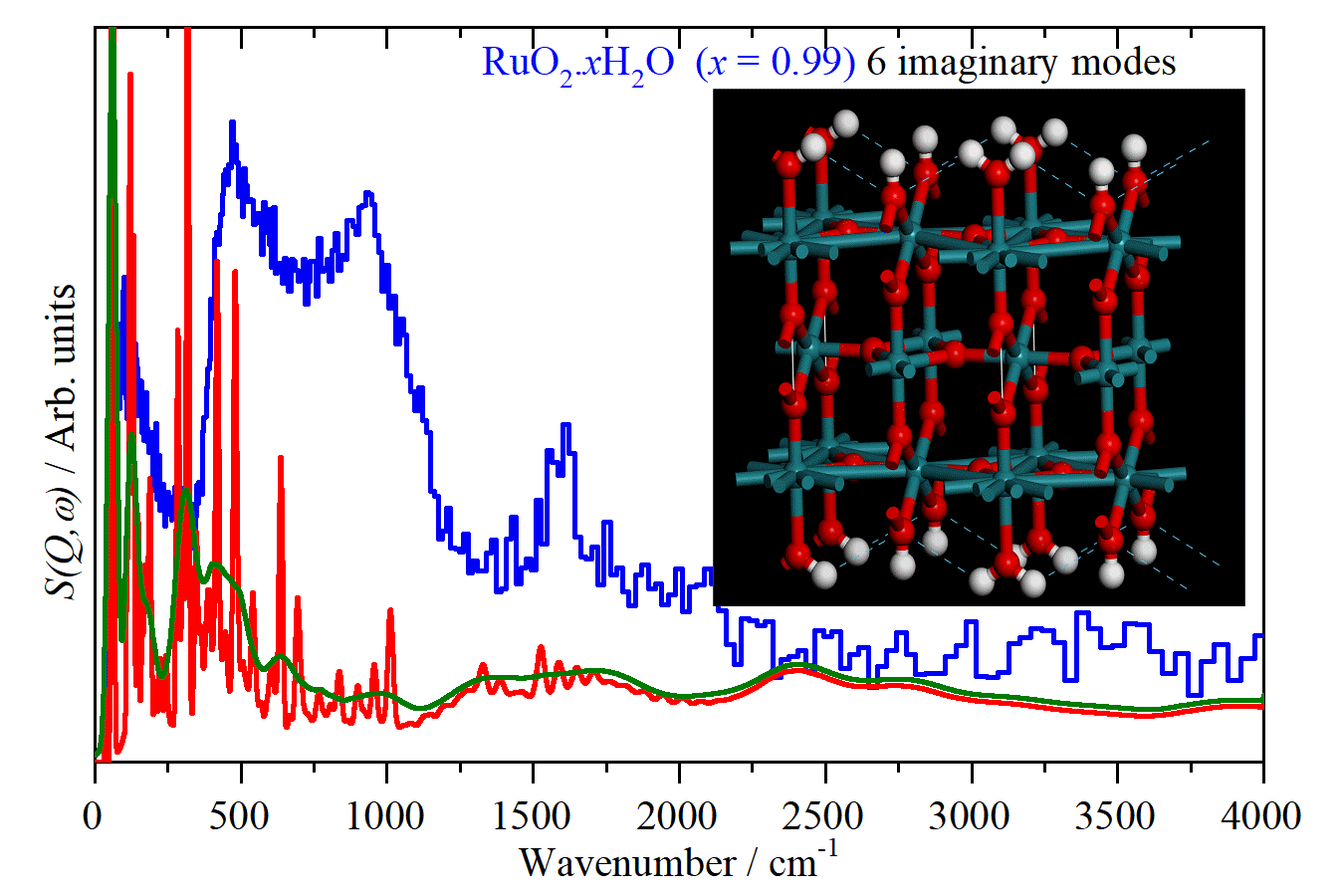 Figure S5. Blue trace: INS spectrum of RuO2.0.99H2O, Red trace: INS spectrum calculated for calculated for Model 5 of the surface species present on Ru(110) (see Table S1 for details), Olive trace: as red trace but broadened to mimic surface disorder.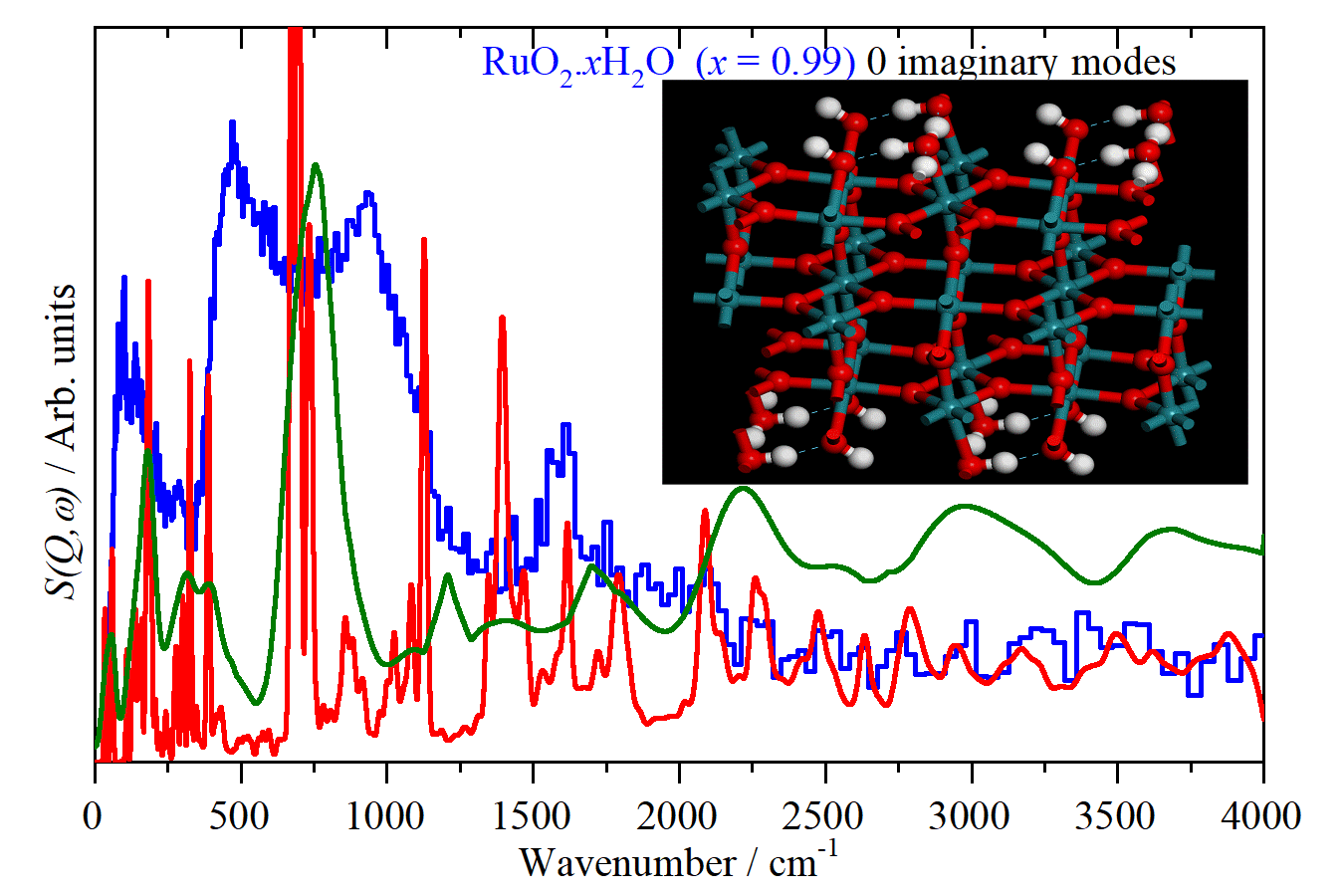 Figure S6. Blue trace: INS spectrum of RuO2.0.99H2O, Red trace: INS spectrum calculated for calculated for Model 6 of the surface species present on Ru(110) (see Table S1 for details), Olive trace: as red trace but broadened to mimic surface disorder.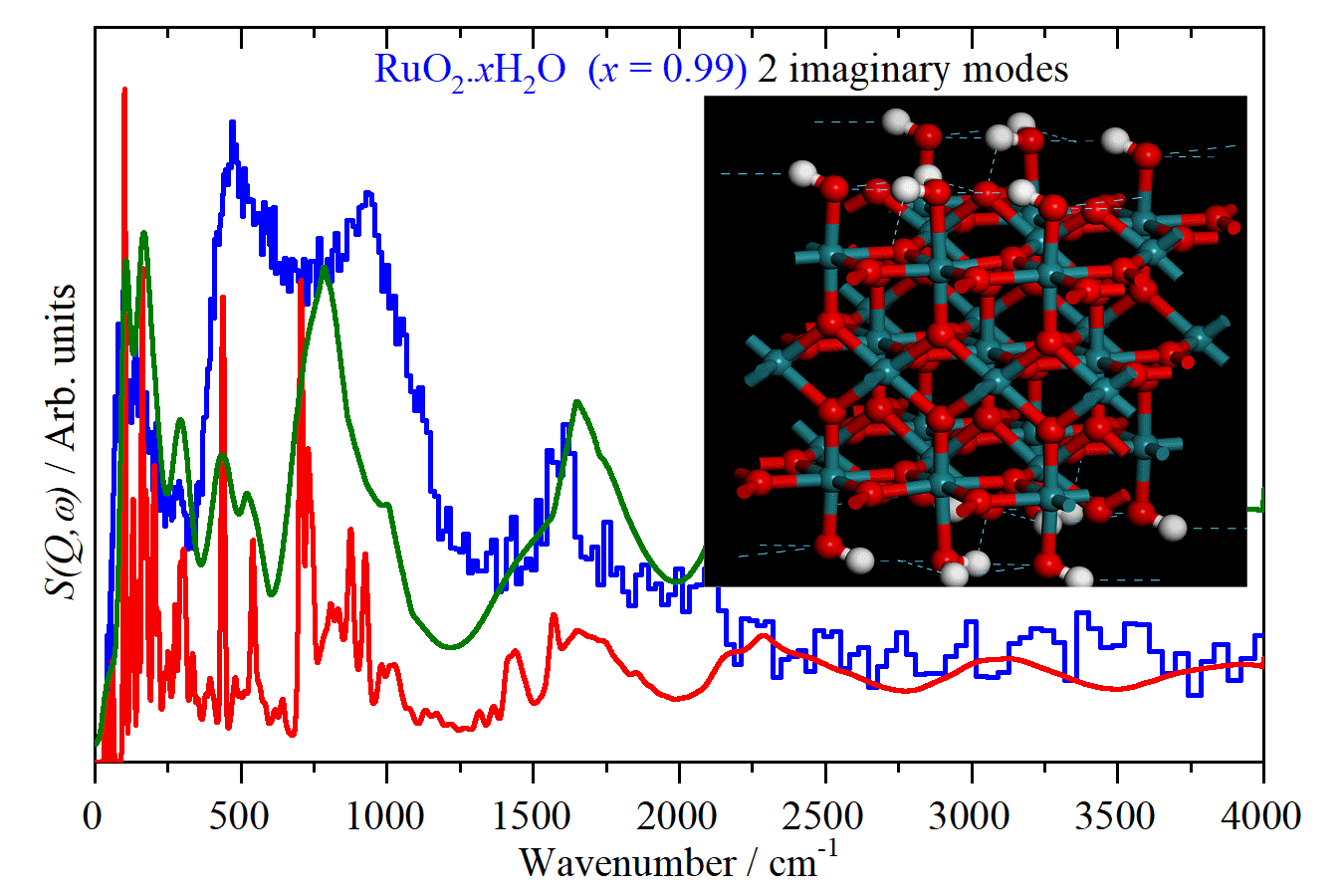 Figure S7. Blue trace: INS spectrum of RuO2.0.99H2O, Red trace: INS spectrum calculated for calculated for Model 7 of the surface species present on Ru(110) (see Table S1 for details), Olive trace: as red trace but broadened to mimic surface disorder.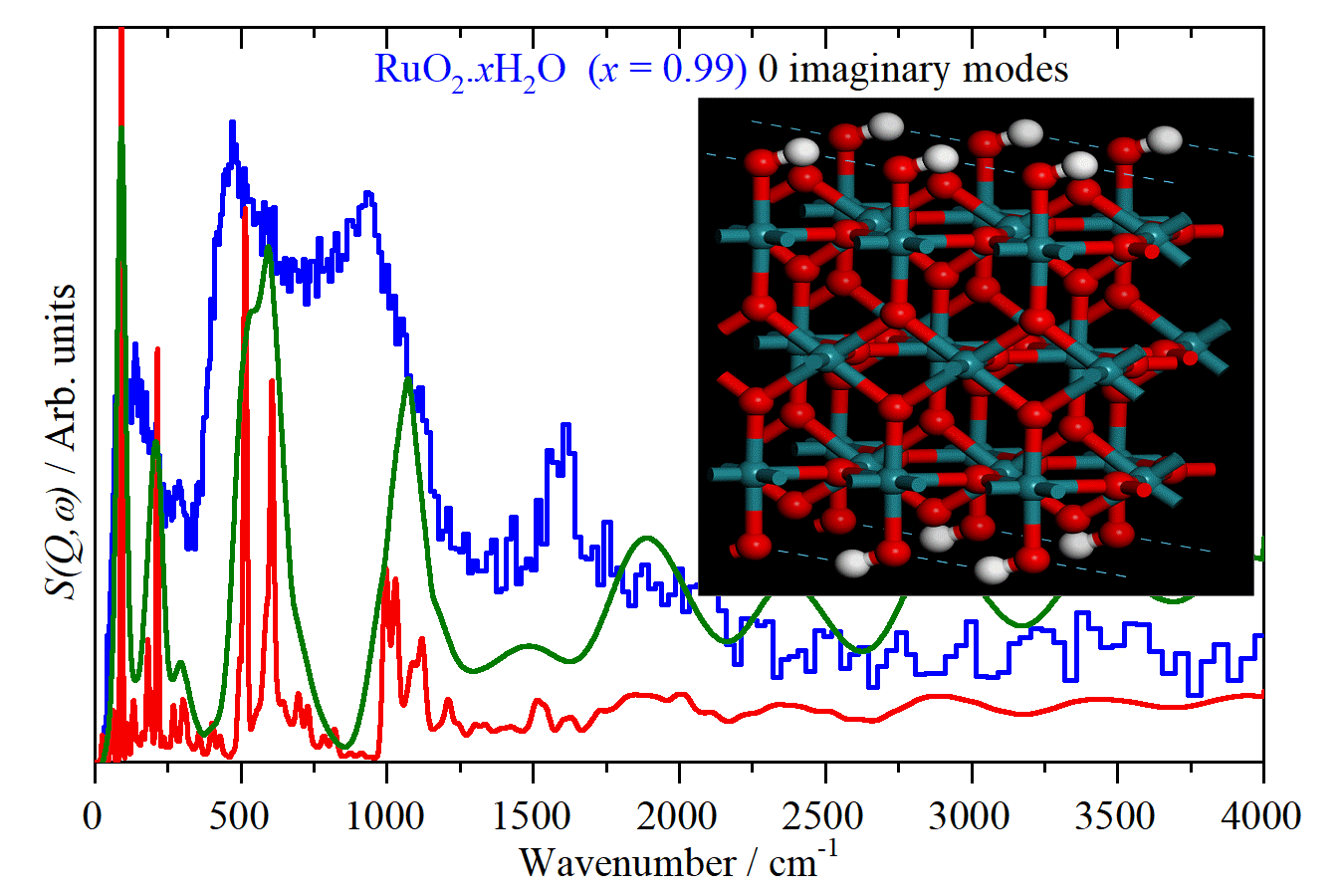 Figure S8. Blue trace: INS spectrum of RuO2.0.99H2O, Red trace: INS spectrum calculated for calculated for Model 8 of the surface species present on Ru(110) (see Table S1 for details), Olive trace: as red trace but broadened to mimic surface disorder.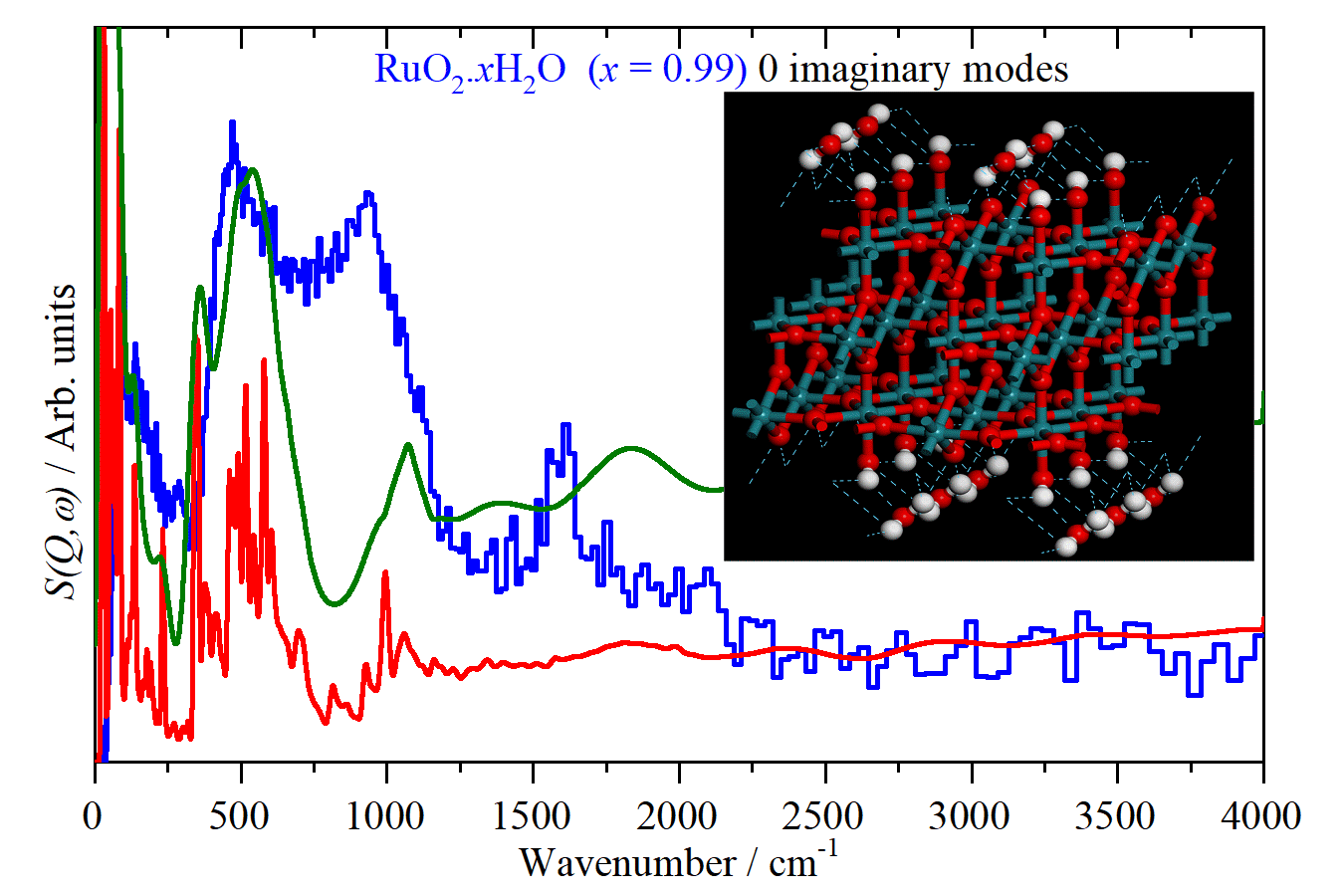 Figure S9. Blue trace: INS spectrum of RuO2.0.99H2O, Red trace: INS spectrum calculated for calculated for Model 9 of the surface species present on Ru(110) (see Table S1 for details), Olive trace: as red trace but broadened to mimic surface disorder.Model and Figure numberSites occupiedNumber of imaginary modesRu-cusO-bridge1NoneH vertical22NoneH tilted03O–H H-bonded to O-bridgeNone04O–H oriented along [001]Doubly protonated to H2O25H2OH vertical66H2OH tilted07Alternating H2O and O–H oriented along [001]aNone28O–H oriented along [001]None09O–H oriented along [001]H2O H-bonded to O-bridge and Ru–O–H0